Great Gaddesden Cof E (VA) Primary School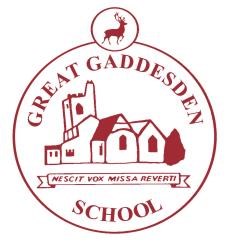                                 Headteacher:  Mrs S. Wickens  		           Church MeadowGreat Gaddesden                                                                                                 	Hemel Hempstead    HertsSummer 3 Newsletter:					Dear Parents/Carers, As we head towards the end of June, the children are very excited that Small Schools Week has arrived. As a school, we are celebrating all the benefits of being a small school and being able to do activities altogether.As the summer weather is forecast to continue, I would like to remind all the children that they need a sun hat at school to protect them from the sun. As a school, we will ensure that they have their water bottles available at all times. Values In the month of June, our value of trust has been particularly recognised in Hollie G, Holly and Hannah. Well done girls, you are excellent role models to us all.IALACRecently, we have heard from Holly and Ryan, who have shared their gifts and capabilities with us. There were numerous other suggestions from their peers and members of staff, giving more examples of reasons that they deserved to be awarded an IALAC badge. House Points:  40 badge:Congratulations to Fenella, Phoenix, Grace, Ollie D and James P on being awarded your 40 House points badge.30 badge: Congratulations also to the following children who have now received their 30 house point badges: - Abigail, Finlay, Poppy and Olivier. Well done to the children who have received their 10 and 20 house point certificates in recent weeks. It is great to see a number of our Nursery children now receiving these certificates.  Staffing We have had a very smooth transition between teachers for Y5/6 and I am delighted to see the way in which the children have welcomed Mrs Simpkins and Mrs Dill. We are delighted to welcome Mrs Reaney, an experienced teacher, who will be covering Y3/4 on a Monday and Tuesday morning, while Mrs Jessop is absent and Mrs La Gassicke, who will support us one day per week, focussing on the SENCO role.  Menu change Please note that the chicken curry option on the school lunch menu has been replaced with the more popular chicken pie. Thank You…….. Library A big thank you to Mrs Fitzgerald and Abigail, who dedicated a day of their half term to organising the library. We have rearranged the positioning of the fiction and non-fiction books. Please encourage your children to make use of the library. The younger children have an allocated time on a Monday. Librarian roleIn order to maintain a well organised, tidy library, we have appointed 3 librarian monitors. Congratulations to Abigail, Robyn and Fallon, our new librarians. One of their duties will be to ensure that we receive messages letting us know when library books are due in. Log areaA huge thank you to Mr Scarborough (Ethan’s dad), Mr Doe (Ollie’s dad) Mr Carter (Samuel and Jack’s Dad) and Mr Presence (James’ Dad) for jet washing the safety flooring in the bark area. Additional thanks to Mr and Mrs Carter for trimming the hedge. We are so lucky to have such an amazing team of supportive parents.  Art Exhibition:  A big thank you to Mrs Waites for inspiring and co-ordinating the children’s art work that formed part of the Gordon Beningfield exhibition. It was a fabulous display and the whole school were able to have their own private viewing on Monday morning. Olympic sports event  Our Y1/2 children participated enthusiastically in the Olympic Sports event at Sportspace recently and were awarded third place. Well done, children. Our EYFS children had great fun at Sportspace on Monday, finishing an impressive 4th place, out of the 9 participating schools.    Y2 singing festival On June 14th, our Year 2 children participated in a singing festival at St John’s church, Boxmoor. It was a marvellous opportunity for them to sing together as part of a larger group. They sang songs that they had prepared previously. They confidently performed a song called ‘My Body’ which they had prepared for the festival. I would like to congratulate the children on their impeccable behaviour throughout the workshop and concert. They were such fine ambassadors for our school. Congratulations, children. Many thanks to Miss Carty and Mrs Robertson for supporting them. Summer FairOur Summer Fair is fast approaching, on Sunday, July 1st. All offers of help would be very much appreciated. If you are able to offer an hour of your time to help, please see a member of FOGGS.  The summer fair is a whole village event and promises to be great fun, offering activities for the children, BBQ and a wide range of stalls. Everyone is most welcome and hopefully the sun will continue to shine. The event runs from 1:00 p.m. – 4:00 p.m.All our children benefit directly as a result of the funds that are raised by FOGGS; for example, the ice lollies at Sports Day and the new playground markings were as a result of the fund raising activities of FOGGS. FOGGS are hoping to use the funds raised from the Summer Fair to finance the Forest School Days during Small Schools Week and also to provide each Year 6 pupil with a Leaver’s hoodie. This financial support helps the school to be able to continue to offer the children enriched curriculum opportunities. As this is their main fund raiser, I know that FOGGS are grateful for your support in whatever way this may be. Our FOGGS members have worked tirelessly behind the scenes for months, to ensure that the Summer fair is a great success. On behalf of the school, I would like to thank them for all the amazing hard work that they are doing.      Nursery and Reception placesA few places remain available in our Nursery and Reception class for September. If you know of anyone who is still looking for a place for September, please give them our details and ask them to get in touch.  Finally, a message from Mrs Todiresei: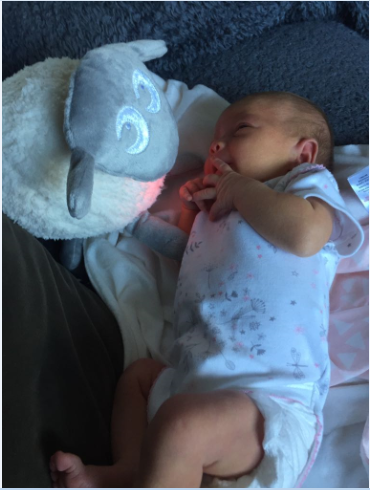 Dear Parents, Thank you all for your thoughtful and generous gifts for both myself and Raphaella. The Great Gaddesden pillow is a god send. She doesn’t quite fit into her baby grow yet as she’s so tiny. Raphaella is a big fan of Ewan the sheep! Mummy is very much looking forward to a massage (once I have recouped some much needed sleep). I am sure Raphaella would love lots of cuddles when we pop in to school. Thank you all again.Love Cheryl and Adrian TodireseiDates for this term: New dates highlighted.Mon.25th - Frid.29th June:          Small Schools Week  (see timetables on website) Friday, 29th June                      Y5/6 trip to Cadbury’s WorldSunday, 1st July                       School Summer Fair    Tuesday,3rd July                       Year 6 talk (letter to follow)      Wednesday,4th July                  2:00 – 4:30, KS2  Rounders tournament at Beechwood Park SchoolThursday, 5th July                     Wow Forest School Day  2Tuesday, 10th July:                   Y5/6  Sports festival at Cavendish SchoolTuesday, 10th July                    3:30 - 5:00 p.m.  School Open AfternoonWednesday, 11th July               EYFS Bucks railway trip Thursday,12th July                    Moving Up morning Friday, 13th July:                       5:00pm  Inter Village Sports Monday, 16th July:                    9:00 - Nursery Pre visit                                                 2:45  - Miss Vineyard’s choir, sharing assembly      Tuesday, 17th July:                   KS2 Production – 2:00 pm + 7:00 pm Friday, 20th July                        1:30 – Leavers’ Service in church                                                     2:15 – Break up for summer holiday   A reminder of the following INSET days and Occasional Days when children will not be at school:  Monday 23rd July – Occasional Day  Tuesday 24th July - Occasional Day Wednesday 25th July – Occasional Day Thursday 26th July – Occasional Day Friday 27th July – Occasional DayTerm Dates for next academic year (2018/19):AUTUMN TERM: Monday 3rd September – Friday, 21st December Children return on TUESDAY 4TH September HALF TERM:  Monday, 29th October  - Friday, 2nd NovemberSPRING TERM: Monday 7th January - Friday, 5TH April   Children return on TUESDAY 8th January HALF TERM:  Monday, 18th February  - Friday, 22nd February SUMMER TERM: Tuesday, 23rd April – 24th July  Children return on the first day of term - TUESDAY 23rd April  HALF TERM:  Monday, 27th May  - Friday, 31st MayPlease note: Monday, 22nd July, 2019 – INSET DAY  Tuesday, 23rd July, 2019 – INSET DAY     Wednesday, 24th July, 2019 – Occasional Day       Email:  admin@greatgaddesden.herts.sch.uk  	                            HP1 3BT      Website: www.greatgaddesden.herts.sch.uk	 		 	            Tel:01442 255734 Wednesday, 27th June                                                                                                             